Определить токи в ветвях цепи методом контурных токов.Составить баланс мощностей.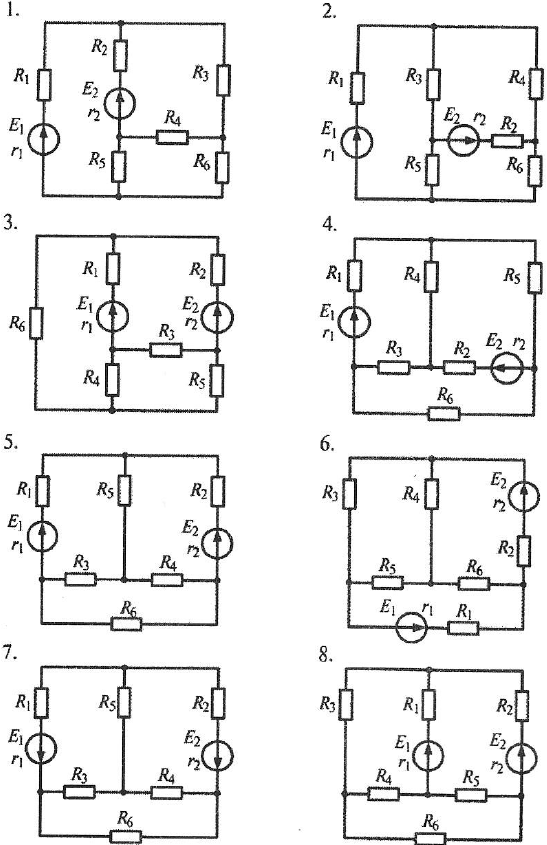 №E1,      Вr1,    ОмE2,    Вr2,    ОмR1,   ОмR2,   ОмR3,   ОмR4,   ОмR5,   ОмR6,   Ом1150113026713252324